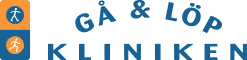 Erbjuder dig som är medlem i Personalföreningen Region Jämtland Härjedalen 10% rabatt på arbetsskor.Vi erbjuder dig också gratis undersökning vid köp av sulor/inlägg(värde 400 kr).Välkommen in! Storgatan 19
831 30 Östersund
Tfn: 063-57 00 16
E-post: ostersund@gaochlopkliniken.seÖppettider butik:
Måndag-Torsdag 10.00 – 18.00
Fredag 10.00 – 17.00
Lördag 10.00 – 15.00